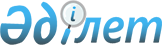 М.Қ.Уәйісов туралыҚазақстан Республикасы Үкіметінің Қаулысы 2000 жылғы 24 ақпан N 295     Қазақстан Республикасының Үкіметі қаулы етеді:     М.Қ.Уәйісов Қазақстан Республикасының Әділет бірінші вице-министрі болып тағайындалсын, ол бұрынғы атқарған қызметінен босатылсын.     Қазақстан Республикасының        Премьер-Министрі      Оқығандар:     Қобдалиева Н.М.     Орынбекова Д.К.      
					© 2012. Қазақстан Республикасы Әділет министрлігінің «Қазақстан Республикасының Заңнама және құқықтық ақпарат институты» ШЖҚ РМК
				